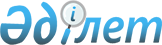 Вопpосы Министеpства связи Казахской ССР
					
			Утративший силу
			
			
		
					Постановление Кабинета Министpов Казахской ССР от 12 ноябpя 1991 года N 688. Утратило силу постановлением Правительства РК от 7 июля 2006 года N 646



 




      Сноска. Постановление Кабинета Министpов Казахской ССР от 12 ноябpя 1991 года N 688 утратило силу постановлением Правительства РК от 7 июля 2006 года N 


 646 


.





 



      Кабинет Министров Казахской ССР постановляет: 



      1. Возложить на Министерство связи Казахской ССР функции государственного управления отраслью "Связь" и информационными сетями в Казахской ССР, А также осуществления координации развития всех средств и систем связи и их использования в интересах республики, независимо от ведомственной подчиненности. 



      2. Министерство связи Казахской ССР в установленном порядке создает, реорганизует и ликвидирует объединения, организации, предприятия и другие организационные структуры, находящиеся в ведении указанного Министерства. 



      3. Установить предельную численность работников центрального аппарата Министерства связи Казахской ССР в количестве 117 единиц с годовым фондом оплаты труда в сумме 1345 тыс.рублей. 



      Центральный аппарат Министерства связи Казахской ССР финансируется за счет ассигнований на содержание органов государственного управления республики. 



      4. Пункт 4 признан утратившим силу . 



      5. Разрешить Министерству связи Казахской ССР иметь 4 заместителей Министра, в том числе одного первого, и коллегию в составе 9 человек. Персональный состав членов коллегии утверждается Кабинетом Министров Казахской ССР. 



      6. Установить для центрального аппарата Министерства связи Казахской ССР лимит служебных легковых автомобилей в количестве 7 единиц. 



      7. Предоставить право Министру связи Казахской ССР утверждать структуру центрального аппарата в пределах установленной численности и фонда оплаты труда. 



      8. Министерству связи Казахской ССР в 2-месячный срок разработать и внести на утверждение в Кабинет Министров Казахской ССР согласованный проект Положения о Министерстве связи Казахской ССР. 



      9. Признать утратившим силу постановление Совета Министров Казахской ССР от 13 июня 1988 года N 253 "О схеме управления Министерства связи Казахской ССР". 




 



        Премьер-Министр 



        Казахской ССР 




                                            Приложение

                                   к постановлению Кабинета Министров

                                            Казахской ССР

                                      от 12 ноября 1991 г. N 688 <*>

 



      Сноска. В приложении к постановлению Кабинета Министров Казахской ССР от 12 ноября 1991 г. N 688 исключить слова: "Управление фельдъегерской службы" в соответствии с постановлением Кабинета Министров Республики Казахстан от 20 декабря 1991 г. N 793. 

					© 2012. РГП на ПХВ «Институт законодательства и правовой информации Республики Казахстан» Министерства юстиции Республики Казахстан
				